Oppdater denne med din informasjon og kopier deretter hele teksten og logoen inn i «Signaturer» i e-post-klienten din. Med vennlig hilsenNavn NavnesenTitteltlf. + 47 92 61 52 51Navn på Næringshagewww.hjemmeside.no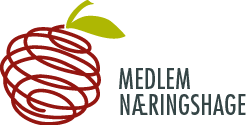 